ТЕХНИЧЕСКОЕ ЗАДАНИЕОбъект закупки: поставка офисной мебели.Краткие характеристики поставляемых товаров:Поставляемые товары должны быть новыми (товарами, которые не были в употреблении, не прошли ремонт, в том числе восстановление, замену составных частей, восстановление потребительских свойств).Поставщик гарантирует качество и безопасность поставляемых товаров, в соответствии с действующими стандартами, утвержденными на данный вид товаров и наличием сертификатов, обязательных для данного вида товаров, оформленных в соответствии с законодательством Российской Федерации.В комплекте к мебели должна быть вся крепежная и лицевая фурнитура.Сопутствующие услуги:Сборку мебели осуществляет Поставщик. Сборка осуществляется в течение 5 (пяти) рабочих дней, с даты доставки товара Заказчику. Поставщик поставляет товары Заказчику собственным транспортом или с привлечением транспорта третьих лиц за свой счет. Все виды погрузо-разгрузочных работ, вывоз демонтированной упаковки осуществляются Поставщиком собственными техническими средствами или за свой счет.Общие требования к поставке Товаров, требования по объему гарантий качества, требований по сроку гарантий качества на товары:Для взаимодействия с Заказчиком Поставщик обязан в течение 1 (одного) рабочего дня, с даты заключения Контракта, назначить ответственное лицо, уведомить об этом Заказчика.На поставляемые товары Поставщик предоставляет гарантию качества в соответствии с нормативными документами на данный вид Товаров.Гарантийный срок устанавливается в соответствии с заявкой участника и должен составлять не менее 12 месяцев, с даты подписания Акта приема-передачи товаров. Поставщик на период гарантийного срока оказывает весь комплекс бесплатных услуг:- по гарантийному ремонту мебели;- устранение недостатков, транспортные услуги по доставке мебели до предприятий, осуществляющих ремонт и обратно.Первоначальная диагностика неисправностей, мелкий ремонт должна производиться с выездом специалиста на место установки мебели в течение 24 (двадцати четырех) часов после уведомления по телефону, факсимильной связи или электронной почте. При обнаружении производственных дефектов и невозможности их устранения на месте, этот товар подлежит замене.Поставляемые товары должны соответствовать техническим характеристикам, указанным в Техническом задании.Товар предоставляется к приемке только в собранном виде и готовым к использованию.В период гарантийного срока Поставщик обязуется за свой счет производить гарантийный ремонт.В стоимость товара включены: расходы на доставку, упаковку (тару) и маркировку товара, суммы налогов, сборов и других обязательных платежей, сборка товара, а также услуги по вывозу и утилизации упаковки от поставленного товара, стоимость погрузо-разгрузочных работ, любые другие расходы, необходимые для исполнения обязательства по поставке товара.Поставщик предоставляет Заказчику вместе с товаром сертификаты соответствия, технические паспорта, инструкции по эксплуатации и другую имеющуюся документацию на товар, подтверждающие качество товара, оформленные в соответствии с законодательством Российской Федерации. Вся указанная документация на товар предоставляется на русском языке. Упаковка должна обеспечивать сохранность товара при транспортировке и погрузо-разгрузочных работах к конечному месту эксплуатации. Упаковка и маркировка товара должны соответствовать требованиям ГОСТа.Маркировка товара должна содержать: наименование изделия, наименование фирмы-изготовителя, юридические адрес изготовителя, дату выпуска и гарантийный срок службы. Маркировка упаковки должна строго соответствовать маркировке товара.Требования к функциональным и качественным характеристикам товаров: Наименование, характеристики и количество поставляемого товара:Вся мебель должна иметь общее стилистическое решение и единую цветовую гамму (п.п. 8-10).На поверхности ламинированного ДСП недопустимо наличие царапин, сколов, потертостей, вмятин, трещин.Недопустимо наличие сколов и остатков клея по линии наклейки кромки.При сборке мебели не допускаются зазоры в соединениях деталей, перекосы, слабое крепление, отсутствие устойчивости опор изделий с ровной горизонтальной поверхностьюДетали мебели должны быть изготовлены с точностью, обеспечивающей их сборку без дополнительной подгонки.Требования соответствия нормативным документам (лицензии, допуски, разрешения, согласования):Товар и его комплектующие должны соответствовать установленным государственным стандартам, действующим на дату поставки товара.Сроки поставки товаров и сроки оплаты:Поставка осуществляется в течение 10 (десяти) рабочих дней с момента заключения договора. Время поставки в будние рабочие дни с 8:00 до 17:00 (пятница с 8:00 до 16:00), перерыв с 12:00 до 12:48, выходные дни суббота, воскресенье, нерабочие праздничные дни.Поставка товара осуществляется единовременно по адресу: 413720, Саратовская область, г. Пугачев, ул. 40 лет Октября, д. 190, в срок и время, согласованные с Поставщиком посредством электронной почты не позднее, чем за 1 (один) рабочий день до фактической поставки товара.Заказчик оплачивает товары по факту поставки, в безналичном порядке путем перечисления стоимости фактически поставленных товаров со своего лицевого счета, на расчетный счет Поставщика, реквизиты которого указаны в статье «Адреса, реквизиты и подписи сторон» Договора, на основании надлежаще оформленного и подписанного обеими сторонами Акта приема-передачи поставленных товаров, в течение 10 (десяти) календарных дней с даты подписания Заказчиком Акта приемки-передачи поставленных товаров.Приложение № 1 к ИЗВЕЩЕНИЮ О ПРОВЕДЕНИИ ЗАПРОСА КОТИРОВОК В ЭЛЕКТРОННОМ ВИДЕ на поставку офисной мебели№ п/пНаименование товараТехнические и функциональные характеристикиЕдн.изм.Кол-во1Вешалка-плечики Вешалка-плечики  48–50. Размер (мм): Ш235хВ40хД450.Материал: натуральная древесина, с перекладиной для брюк, юбок и выемками. В упаковке 3 штуки.шт.12Вешалка-плечики Вешалка-плечики  48–50. Материал: натуральная древесина, с перекладиной для брюк, юбок и выемками. В упаковке 8 штук.шт.13Стул для посетителей черный (искусственная кожа/хром)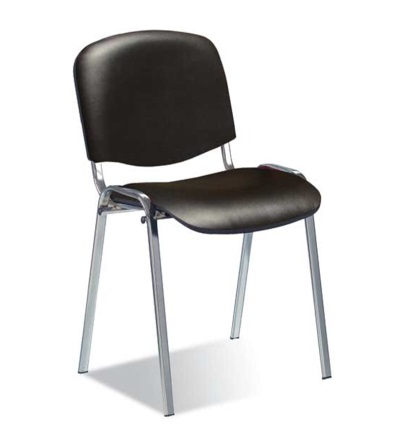 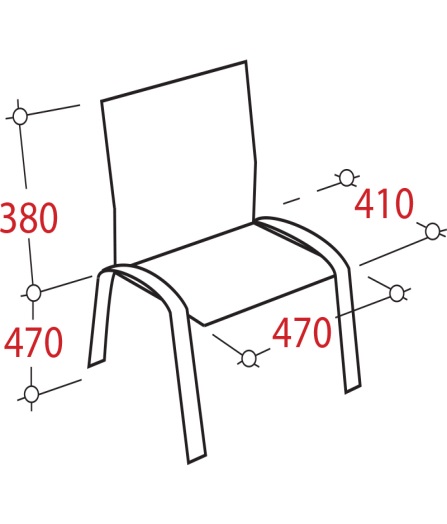 Цвет – черный.Материал – искусственная кожа/кожзаменитель. Каркас - хромированный металл. Офисный стул для посетителей с сиденьем и спинкой, ножки снабжены накладками для сохранности напольного покрытия.Максимальная статическая нагрузка – 100 кг. Ценовая категория – экономкласс.шт.94Кресло для руководителя 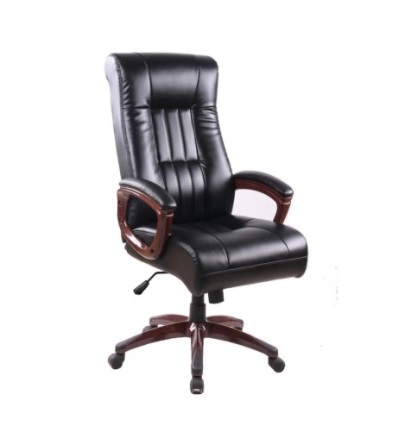 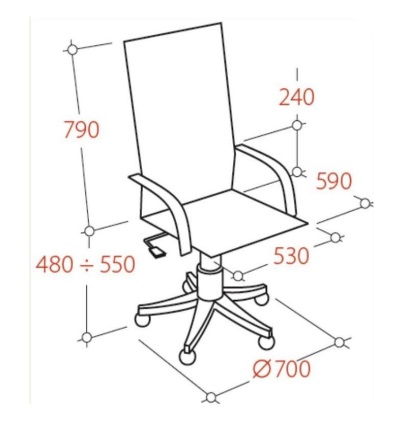 Торговая марка/модель: Easy Chair-635 TR или «эквивалент».Цвет – черный.Обивка кресла - рециклированная кожа. Подлокотники из пластика с мягкими накладками. Механизм качания Top Gun. Крестовина выполнена из пластика.  Максимальная статическая нагрузка – 120 кг. Ценовая категория: бизнес-класс.шт.15Кресло офисное для персонала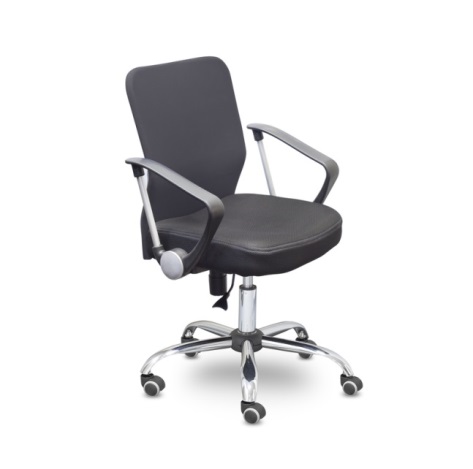 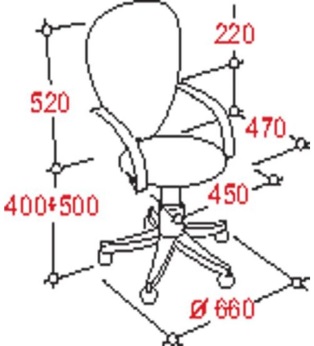 Торговая марка/модель: Easy Chair  203  или «эквивалент».Цвет – черный.Обивка сиденья — синтетическая ткань, спинка - акриловая сетка. Подлокотники пластиковые с хромированными вставками. Крестовина - хромированный металл. Кресло оборудовано пружинным механизмом поддержки спины с возможностью регулировки сиденья по высоте. Максимальная статическая нагрузка – 100 кг. Ценовая категория – бизнес-класс. шт.26Шкаф для одежды Цвет: светло серый. Размеры: ширина - 800 мм, глубина - 500 мм, высота - 1820 мм.Материал: сталь с полимерным покрытием, толщина металла —  0,6 мм.Стальной корпус состоит из двух отделений, каждое из которых комплектуется перекладиной, полкой и крючками, замком, вентиляционными отверстиями на дне и крышке.Покрытие поверхности – порошковое, позволяющее избежать механических повреждений.шт.37Стол письменный 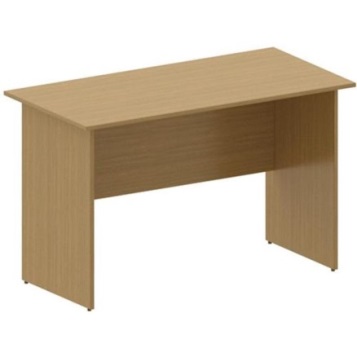 Цвет – орех.Размеры: ширина - 1200 мм, глубина - 600 мм, высота - 750 мм.Материал: ЛДСП, облицовано противоударной кромкой ПВХ.Боковые опоры снабжены устойчивыми ножками.Стол рабочий, прямой. Толщина столешницы – 16 мм.Материалы устойчивы к истиранию, имеют противоударную прочность.В крепежную фурнитуру входят: эксцентриковые стяжки, евровинты необходимые для сборки шкафа.шт.98Стол письменный 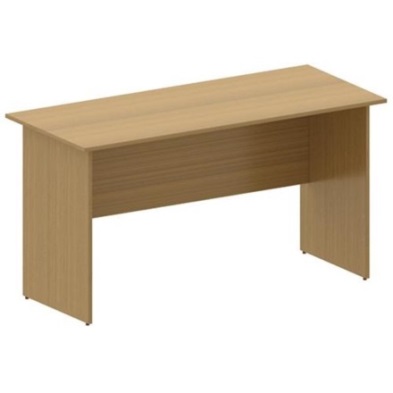 Цвет – орех.Размеры: ширина - 1400 мм, глубина - 600 мм, высота - 750 мм.Материал: ЛДСП, облицовано противоударной кромкой ПВХ.Боковые опоры снабжены устойчивыми ножками.Стол рабочий, прямой. Толщина столешницы – 16 мм.Материалы устойчивы к истиранию, имеют противоударную прочность.В крепежную фурнитуру входят: эксцентриковые стяжки, евровинты необходимые для сборки шкафа.шт.19Стеллаж высокий 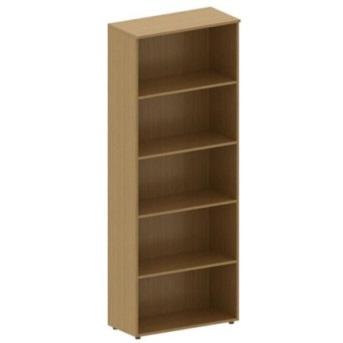 Цвет – орех.Материал: ЛДСП, облицовано противоударной кромкой ПВХ. Размеры: ширина - 700 мм, глубина - 330 мм, высота - 1830 мм.Шкаф - высокий открытый стеллаж, имеет 4 навесные полки, возможность установки дверей.Материалы устойчивы к истиранию, имеют противоударную прочность.В крепежную фурнитуру входят: эксцентриковые стяжки, евровинты необходимые для сборки шкафа.шт.110Двери низкие 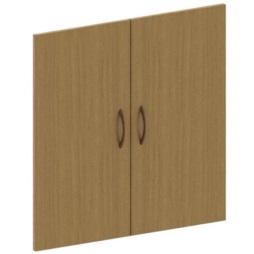 Цвет – орех.Размер двери: 697×346 мм.Комплект – 2 штуки.Материал: ЛДСП.Толщина изделия – 16 мм, облицованы противоударной кромкой ПВХ. Материалы устойчивы к истиранию, имеют противоударную прочность.В крепежную фурнитуру входят: евровинты, шурупы, петли, ручки  необходимые для сборки и крепления дверей.шт.1